Отчет об участии во Всероссийском Дне правовой помощи детям в 2020 году, в том числе в дистанционном форматеНаименование МОУ Количество пунктов по консульти-рованию*Количество обращенийКоличество обращенийКоличество обращенийКоличество случаев консультационной помощиКоличество случаев консультационной помощиКоличество случаев консультационной помощиМероприятия по правовому просвещению**Мероприятия по правовому просвещению**Мероприятия по правовому просвещению**Ссылка на сайт, где размещена информация об участии во Всероссийском Дне правовой помощи  детямНаименование МОУ Количество пунктов по консульти-рованию*всегоиз них детейиз них  родителей, опекунов, приемных семейвсегоиз них детямиз них  родителям, опекунам, приемным семьямФорма и наименование мероприятий по правовому просвещениюКоличество мероприятий по правовому просвещениюЧисленность участников мероприятий по правовому просвещениюСсылка на сайт, где размещена информация об участии во Всероссийском Дне правовой помощи  детямМАОУ ДО ЦДТ0000000Игра «Мои права»167https://www.instagram.com/p/CHy4yQLjW8n/?igshid=1i3rmyc6693cМуниципальные общеобразовательные учрежденияМуниципальные общеобразовательные учрежденияМуниципальные общеобразовательные учрежденияМуниципальные общеобразовательные учрежденияМуниципальные общеобразовательные учрежденияМуниципальные общеобразовательные учрежденияМуниципальные общеобразовательные учрежденияМуниципальные общеобразовательные учрежденияМуниципальные общеобразовательные учрежденияМуниципальные общеобразовательные учрежденияМуниципальные общеобразовательные учрежденияМуниципальные общеобразовательные учрежденияМАОУ «СОШ №7 имени Пичуева Л.П.»3  000321Единый классный час: «Права и обязанности несовершеннолетних в соответствии с действующим законодательством», «Правовые основы привлечения граждан к уголовной и административной ответственности»1108http://s7ust-ilimsk.ru/МАОУ «СОШ №7 имени Пичуева Л.П.»3  000321Единый классный час: «Права детей - забота государства»1314http://s7ust-ilimsk.ru/МБОУ «СОШ № 2»112751275Дистанционная викторина «Мои права»6356School2ui.ruhttps://vk.com/wall-180017637_1411МБОУ «СОШ № 2»112751275Размещение информативных листовок для детей и родителей на сайте школы и в родительских группах6356School2ui.ruhttps://vk.com/wall-180017637_1411МБОУ «СОШ № 2»112751275Оформление пространства «Демонстрация»6356School2ui.ruhttps://vk.com/wall-180017637_1411МБОУ «СОШ № 2»112751275Прием уполномоченного по правам ребенка6356School2ui.ruhttps://vk.com/wall-180017637_1411МБОУ «СОШ № 2»112751275Тематические классные часы, интерактивные занятия (в некоторых классах дистанционные) с показом презентации «Права и обязанности детей»6356School2ui.ruhttps://vk.com/wall-180017637_1411МАОУ «СОШ № 12» им. Семенова В.Н. 1312312Дистанционно через дневник.ру и Инстаграм262http://uischool12.lbihost.ru/220/11/19/20-ноября-всемирный-день-ребенка/ МБОУ «СОШ № 15»5303121111. Беседа инспектора ОДН «Что мне известно о моих правах и обязанностях?» (1-4 классы)2. Беседа оперуполномоченного ОУР «Права, обязанности и ответственность несовершеннолетних» (9-11 классы)18380http://school15yi.ru/?p=18493МБОУ «СОШ №8»4231112942371Индивидуальные, групповые беседы:  «Права ребенка», «Законы на нашей земле», «Имею право на права», «Поведение имеет последствия».Классные часы: «Закон и мы», «Правовая грамотность», «Конвенция о правах ребенка», «Имею право на права», «Права и обязанности несовершеннолетних детей», «Права, обязанности и ответственность несовершеннолетних». «Ответственность за совершенные правонарушения и преступления». Конкурс  рисунков «Права человека глазами детей» в т.ч. онлайн. Статья на школьном сайте: «Всероссийский день правовой помощи детям», обновлена страница«Уполномоченный по защите прав и законных интересов детей».Консультации для родителей (законных представителей):  «Правовой статус несовершеннолетних: от рождения до совершеннолетия», «Права и обязанности родителей», «О мерах социальной поддержки одиноких родителей, семей, имеющих детей-инвалидов, многодетных и малоимущих семей» в т.ч. онлайн.Онлайн-рассылки родителям (законным представитеям «О проведении Всероссийского дня правовой помощи, в рамках  которого будет работать горячая линия по вопросам защиты прав и законных интересов несовершеннолетних», «О работе мобильной приемной» по правовым вопросам:  «Правовой статус несовершеннолетних: от рождения до совершеннолетия», «Права и обязанности родителей», «О мерах социальной поддержки одиноких родителей, семей, имеющих детей-инвалидов, многодетных и малоимущих семей». Оформлены информационные стенды: «Мир твоих прав», «Если уверен в безопасности, считай, что опасность реально существует», «Терроризму нет», «Правовой университет», уголки «Уполномоченного по защите прав и законных интересов детей»,    «Детский телефон доверия», «Здоровье+», «Ваша жизнь и ваше здоровье в ваших руках».Распространены памятки: «Права ребенка», «Психологическая помощь (бесплатно, анонимно, круглосуточно) - Общероссийский детский телефон доверия  8-800-2000-122,  городской Детский телефон доверия 2-04-28».	 541137http://uischool8.ru/?p=3990http://uischool8.ru/?page_id=782http://uischool8.ru/?page_id=285МАОУ СОШ № 111000440Онлайн-встречи с инспектором ОДН МО МВД6370http://sc11.ru/625-o-provedenii-dnya-pravovoj-pomoshchi-detyam.htmlhttp://sc11.ru/629-20-noyabrya-den-pravovoj-pomoshchi-detyam.htmlhttp://sc11.ru/628-den-pravovoj-pomoshchi-detyam-sovety-roditelyam.htmlМАОУ СОШ № 111000440Индивидуальные консультации администрации, уполномоченного по правам детей, социального педагога, педагога-психолога школы в формате телефонных обращений и обращений через школьный сайт6370http://sc11.ru/625-o-provedenii-dnya-pravovoj-pomoshchi-detyam.htmlhttp://sc11.ru/629-20-noyabrya-den-pravovoj-pomoshchi-detyam.htmlhttp://sc11.ru/628-den-pravovoj-pomoshchi-detyam-sovety-roditelyam.htmlМАОУ СОШ № 111000440Распространение среди обучающихся Памятки для несовершеннолетних «Ты-ребёнок, и ты имеешь право..»6370http://sc11.ru/625-o-provedenii-dnya-pravovoj-pomoshchi-detyam.htmlhttp://sc11.ru/629-20-noyabrya-den-pravovoj-pomoshchi-detyam.htmlhttp://sc11.ru/628-den-pravovoj-pomoshchi-detyam-sovety-roditelyam.htmlМАОУ СОШ № 111000440Материал о правах детей размещен на школьных Информационных окнах 6370http://sc11.ru/625-o-provedenii-dnya-pravovoj-pomoshchi-detyam.htmlhttp://sc11.ru/629-20-noyabrya-den-pravovoj-pomoshchi-detyam.htmlhttp://sc11.ru/628-den-pravovoj-pomoshchi-detyam-sovety-roditelyam.htmlМАОУ СОШ № 111000440Материал о правах детей размещён на школьном сайте(советы педагога-психолога)6370http://sc11.ru/625-o-provedenii-dnya-pravovoj-pomoshchi-detyam.htmlhttp://sc11.ru/629-20-noyabrya-den-pravovoj-pomoshchi-detyam.htmlhttp://sc11.ru/628-den-pravovoj-pomoshchi-detyam-sovety-roditelyam.htmlМАОУ СОШ № 111000440Флаер для родителей «Ребёнок имеет право» размещен через группы родителей классов6370http://sc11.ru/625-o-provedenii-dnya-pravovoj-pomoshchi-detyam.htmlhttp://sc11.ru/629-20-noyabrya-den-pravovoj-pomoshchi-detyam.htmlhttp://sc11.ru/628-den-pravovoj-pomoshchi-detyam-sovety-roditelyam.htmlМАОУ «Городская гимназия №1»00000001.Престендовая презентация «Твои права и обязанности», 9-11 классы;2.Размещение информации в мессенджерах Viber, WhatApp «Информация о проведении Всероссийского Дня правовой помощи»;3.Размещение информации на сайте гимназии «Информация о проведении Всероссийского Дня правовой помощи»;4.Акция «А ты знаешь  телефон доверия?»;5.Онлайн-уроки «Права и обязанности детей» (5-8 классы)7557www.gimnazia1.ruСОШ№ 11505505Актуализация телефонов доверия, доведение информации о сайтах правовой помощи детям. Классные часы 26559http://www.ui-school1.ru/735-rabotaet-goryachaya-liniya)http://www.ui-school1.ru/733-vserossijskij-den-pravovoj-pomoshchi-detyamМАОУ «Экспериментальный лицей «Научно- образовательный комплекс»3945440Дискуссия «Легко ли быть молодым»(о правах молодёжи)125 http://lyceum.biz/?p=14242#more-14242МАОУ «Экспериментальный лицей «Научно- образовательный комплекс»3945440Конвенция о правах ребёнка(лекторий)168 http://lyceum.biz/?p=14242#more-14242МАОУ «Экспериментальный лицей «Научно- образовательный комплекс»3945440Правовые основы предпринимательской деятельности подростков (урок проектирования)126 http://lyceum.biz/?p=14242#more-14242МБОУ «СОШ №17»1000000Онлайн-пятиминутки «Имею право знать» (5-8 кл) Кл.часы «Имею право на права» (1-4кл)Кл.часы «Правовые знания и твое будущее» (9-11кл)Консультация для родителей и педагоговУчастие в форуме 27595Сайт школы http://shkola17ui.ru/ МАОУ СОШ № 91220000-Оформление стенда «Права ребенка»;- Проведение информационных минуток «Знай свои права и обязанности», “Большие права маленького ребёнка”;- Знакомство с информационно-правовыми ресурсами для детей и родителей, расположенными на сайте школы;- Групповые беседы «Уважай права других»;- акция «Задай свой вопрос Уполномоченному по правам ребенка».12697http://uischool9.ru/news/vsemirnyj_den_rebenka/2020-11-18-1396МАОУ «СОШ № 14»1303303Индивидуальные беседы на правовую тематику 33school14.ruИТОГО1460253514052881665257Дошкольные образовательные учрежденияДошкольные образовательные учрежденияДошкольные образовательные учрежденияДошкольные образовательные учрежденияДошкольные образовательные учрежденияДошкольные образовательные учрежденияДошкольные образовательные учрежденияДошкольные образовательные учрежденияДошкольные образовательные учрежденияДошкольные образовательные учрежденияДошкольные образовательные учрежденияДошкольные образовательные учрежденияМБДОУ №12Брусничка1202202Размещение информации для родителей в приемные группы«Права ребенка»;«Каждый ребенок имеет право»;«10 заповедей для родителей»;«Изучаем права детей»;«Не обижай меня».152 http://dou12ustilimsk.ru/index.php?option=com_content&view=category&layout=blog&id=9&Itemid=145 МБДОУ №12Брусничка1202202Анкетирование родителей  по правовому просвещению152 http://dou12ustilimsk.ru/index.php?option=com_content&view=category&layout=blog&id=9&Itemid=145 МБДОУ №12Брусничка1202202Продуктивная деятельность (изготовление буклетов для родителей)183 http://dou12ustilimsk.ru/index.php?option=com_content&view=category&layout=blog&id=9&Itemid=145 МБДОУ №12Брусничка1202202Продуктивная деятельность (изготовление коллажа) «Мои права»16 
 http://dou12ustilimsk.ru/index.php?option=com_content&view=category&layout=blog&id=9&Itemid=145 МБДОУ №12Брусничка1202202Просмотр презентации «Ребенок имеет право», «Мои права»527http://dou12ustilimsk.ru/index.php?option=com_content&view=category&layout=blog&id=9&Itemid=145 МБДОУ №12Брусничка1202202Беседа и рассматривание иллюстраций «Я в мире человек», «Моя семья», 752http://dou12ustilimsk.ru/index.php?option=com_content&view=category&layout=blog&id=9&Itemid=145 МБДОУ №12Брусничка1202202Мероприятие  с детьми старшего дошкольного возраста  «День правовых знаний»228http://dou12ustilimsk.ru/index.php?option=com_content&view=category&layout=blog&id=9&Itemid=145 МБДОУ №12Брусничка1202202Оформление выставки рисунков «Моя семья»118http://dou12ustilimsk.ru/index.php?option=com_content&view=category&layout=blog&id=9&Itemid=145 МБДОУ д/с № 40 «Сороконожка»1202202- НОД. - Беседы: «Что такое права человека?», «У каждого есть имя», «Мы разные, но у нас равные права».- Игры и решение проблемных ситуаций: «Как дружить без ссоры?», «Если мы не  поделили игрушку?».- Выставки рисунков: «Жизнь дана на добрые дела», «Что такое хорошо и что такое плохо?», «Рядом с тобой друг».2573 https://xn---40-3ddamfj4bffk3j.xn--80ahb4c.xn--p1ai/news/375-den-pravovoj-pomoshchi-v-mbdou-ds-40МБДОУ д/с № 40 «Сороконожка»1202202-Консультирование через сайт, мессенджеры Viber, WhatsApp, групповые стенды: «Правовое образование старших дошкольников», «Можно ли обойтись без наказания», «Ребёнок и его права».1195 https://xn---40-3ddamfj4bffk3j.xn--80ahb4c.xn--p1ai/news/375-den-pravovoj-pomoshchi-v-mbdou-ds-40МБДОУ д/с № 40 «Сороконожка»1202202-прохождение программ повышения квалификации по вопросам правового просвещения.223 https://xn---40-3ddamfj4bffk3j.xn--80ahb4c.xn--p1ai/news/375-den-pravovoj-pomoshchi-v-mbdou-ds-40МБДОУ д/с №510002021.Цикл занятий по правовому просвещению детей: «Что такое права человека» 435https://solnce.moy.su/ МБДОУ д/с №510002022.Оформление выставки рисунков: «Я и мои права»145https://solnce.moy.su/ МБДОУ д/с №510002023Игры и проблемные ситуации для дошкольников«Что такое хорошо и что такое плохо» 345https://solnce.moy.su/ МБДОУ д/с №51000202Размещение информации о Дне правовой помощи, мероприятиях в рамках этого Дня на сайте ДОУ11https://solnce.moy.su/ МБДОУ д/с №51000202Оформление информационных стендов по правовому просвещению родителей16https://solnce.moy.su/ МБДОУ д/с №51000202Консультации для родителей «Правовое образование дошкольников»22https://solnce.moy.su/ МАДОУ «ЦРР д\с    №18 «Дюймовочка»1101101-Размещение инф. статьи на оф. сайте о Дне правовой помощи детям.-Листовки для информационного стенда в групповых приемных.-Консультация для родителей «Права ребенка и соблюдение их в семье»- участие во Всероссийском опросе родителей по информированности о профилактике ПАВ33 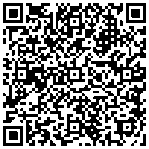  http://18-ds.ru/index.php/upolnomochennyy_po_zaschite_prav_uchastnikov_obrazovatelynogo_processa-279 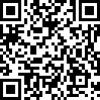 МБДОУ № 22 «Искорка»312012202- Консультации.- Беседа «Наши права».- Совместное изготовление пособия «Права ребенка».-Просмотр мультфильма «Смешарики. Азбука прав».- Дидактическая игра «Читаем сказку - учим право».- Размещение информации о Всероссийском Дне правовой помощи, мероприятиях в рамках этого Дня на сайте ДОО.30184http://iskorka.moy.suМБДОУ д/с №1«Чебурашка»46066061.Цикл занятий по правовому просвещению детей: «Что такое права человека», «Права и обязанности ребенка».2. Викторины, загадки по правам детей тема: «Я имею право знать»3.Презентации: «Добро и зло»,  «Мои права», «Что такое хорошо, что такое плохо», «Сказка учит нас добру».4.Выставка детских рисунков и поделок: «Кукла - народная игрушка», «Матрешка – исконно русская игрушка», «Мы такие разные и в этом весь секрет!»5.Игры на сплочение« Весёлый бубен»,« Гриб боровик»6.Хороводныеигры:«Паутинка», «Дружные пары», «Карусели»7.Акции «Река мира и добра»;«Улыбка дня». 8.Консультации для родителей:«Воспитание дружеских отношений в семье», «Дружеские отношения взрослых и детей в семье — основа воспитания положительных черт характера ребенка», «Взаимная забота и помощь в семье».9.Анкетирование родителей « Что вы знаете о правах ребенка»10.Буклеты: «Уважай права другого», «Права свои знай, обязанности не забывай»,    11. Папки передвижки о детских конфликтах: «Уважай права другого», «Права свои знай, обязанности не забывай»12.Оформление информационных стендов по правовому просвещению 13.Размещение информации о Дне правовой помощи, мероприятиях в рамках этого Дня на сайте ДОУ.1340http://cheburashka.do.am/МБДОУ д/с № 15 «Ручеек»0000000Средняя группа № 05 «Ветерок» -развлечение «Мои права»;Средняя логопедическая группа № 07 «Колобок» -тематическое занятие «О правах, играя»;Старшая группа № 08 «Почемучка» - тематическое занятие«Знают все, как дважды два у ребенка есть права»;Старшая группа № 09 «Солнышко» -тематическое занятие «Путешествие в мир прав и обязанностей»;Подготовительная группа № 03 «Непоседы» - обобщающая беседа «Права и обязанности ребенка»;Подготовительная группа № 12 «Улыбка» - дидактическая игра «Я знаю свои права».663https://xn---15-3ddamfj4bffk3j.xn--80ahb4c.xn--p1ai/index.phpМБДОУ д/с № 17 «Сказка»1101101Просмотр иллюстраций и беседы с детьми на тему «Я – ребенок, я имею право…» (средние группы), «Мои права» (старшие группы), «Какие права имеет ребенок» (подготовительные группы). Просмотр и групповое обсуждение мультфильма: «Права детей» («Смешарики») (старшие, подготовительные группы).дистанционно организованы консультационные часы 19-20 ноября с 8.00 до 12.00 и с 13.00 до 19.00 часов через прием звонков на телефон 5-36-23, официальную почту mdou17@mail.ru и форму обратной связи на сайте детского сада.Оформление информационных стендов в группах по правовому просвещению несовершеннолетних. Консультативная помощь родителям (законным представителям) по их запросам.Размещение на сайте ДОУ информации: 1. О проведении в ДОУ Всероссийского Дня правовой помощи детям; о консультации для родителей.2. Размещение контактной информации горячей линии по вопросам защиты прав и законных интересов несовершеннолетних 3. Плана мероприятий, проводимых в рамках Всероссийского дня правовой помощи детям 20 ноября 2020г.26184https://www.сказка-17.рф/novosti/44-novosti/411-vserossijskij-den-pravovoj-pomoshchi-detyam-2МБДОУ д/с № 35 «Соболек»1000000Организованная образовательная деятельность «Я человек», «Что такое права ребенка», «Имя, отчество, фамилия»658https://dou35ustilimsk.ru/2013-11-27-03-09-12МБДОУ д/с № 35 «Соболек»1000000Беседы «Что такое права ребёнка»,«Как дружить без ссоры»,«У каждого есть имя»,«Жизнь дана на добрые дела»,«Я - ребенок, я - человек» 977https://dou35ustilimsk.ru/2013-11-27-03-09-12МБДОУ д/с № 35 «Соболек»1000000Игры и проблемные ситуации для дошкольников:«Что такое хорошо и что такое плохо»«Не поделили игрушку»«Рядом с тобой друг»«Запрещается – разрешается»«Мы разные, но у нас равные права»977https://dou35ustilimsk.ru/2013-11-27-03-09-12МБДОУ д/с № 35 «Соболек»1000000Выставка рисунков, коллажей, творческих работ «Что я знаю о своих правах?», «Моя семья», «Я – ребенок»977https://dou35ustilimsk.ru/2013-11-27-03-09-12МБДОУ д/с № 35 «Соболек»1000000Консультации для родителей:«Правовое образование старших дошкольников»,«История становления законодательства о правах ребёнка»,«Можно ли обойтись без наказания»,«Ребёнок и его права».977 https://dou35ustilimsk.ru/2013-11-27-03-09-12МБДОУ д/с № 35 «Соболек»1000000Памятка для родителей «Конвенция о правах ребенка»;
«Права и обязанности Вашего ребенка»;
«Каждый ребенок имеет право»;
«Ребенок – человек, личность!».977 https://dou35ustilimsk.ru/2013-11-27-03-09-12МБДОУ д/с № 35 «Соболек»1000000Развлечение «Дружные ребята»658https://dou35ustilimsk.ru/2013-11-27-03-09-12МБДОУ №9 Теремок18508585085Анкетирование родителей:«Стиль воспитания ребенка в семье»9 62https://dou9ustilimsk.ru/newsМБДОУ №9 Теремок18508585085Проведение образовательной деятельности по познавательно-речевому развитию:973https://dou9ustilimsk.ru/semitsvetik/783-prava-rebenkahttps://dou9ustilimsk.ru/raduga/784-mashiny-pravahttps://dou9ustilimsk.ru/ryabinka/785-prava-malenkogo-rebenkahttps://dou9ustilimsk.ru/dyujmovochka/786-o-pravakh-detyamhttps://dou9ustilimsk.ru/buratinohttps://dou9ustilimsk.ru/vasilek/788-pravo-rebenka-zhit-v-semehttps://dou9ustilimsk.ru/svetlyachok/789-my-imeem-ravnye-pravahttps://dou9ustilimsk.ru/belochka/791-o-pravakh-igrayahttps://dou9ustilimsk.ru/sibiryachok/790-malenkim-detyam-bolshie-pravaМБДОУ №9 Теремок18508585085Организация наглядной информации о правах ребенка, представление журналов и   статей  и книг  по вопросам воспитания детей (в уголках для родителей).1100МБДОУ №9 Теремок18508585085Размещение на сайте ДОУ в разделе «Уполномоченный по правам ребенка» консультаций для родителей1https://dou9ustilimsk.ru/upolnomochennyj-po-pravam-rebenkaМБДОУ №9 Теремок18508585085Отчет по проведению Всероссийского Дня помощи детям в новостной ленте.1https://dou9ustilimsk.ru/news/794-vserossijskij-den-pomoshchi-detyamМБДОУ детский сад № 34 «Рябинка»1000000Наглядная информация: мессенждерWhatsApp, родительские группы «20 ноября - Всемирный день ребёнка» 194 http://34dou.ru/index.php/upolnomochennyj-po-pravam-rebjonkaМБДОУ детский сад № 34 «Рябинка»1000000Размещение информации на официальном сайтеДОО, для родителей и педагогов по адресу: 160 http://34dou.ru/index.php/10-novosti/350-vserossijskij-den-pravovoj-pomoshchi-detyamМБДОУ детский сад № 34 «Рябинка»1000000Конкурс рисунков «Наша дружная семья» и «Мир без жестокости»(участие всех участников образовательногопроцесса)181 МБДОУ детский сад № 34 «Рябинка»100000020 ноября  Тематический день «Права каждого ребёнка»  194 МБДОУ д/с № 14 «Колобок»1000000Акция с детьми «Я ребенок-я имею право»328http://kolobok14.ru/МБДОУ д/с № 14 «Колобок»1000000Развлечение «Поможем Коле узнать свои права»19http://kolobok14.ru/МБДОУ д/с № 14 «Колобок»1000000Сказка для детей110http://kolobok14.ru/МБДОУ д/с № 14 «Колобок»1000000Акция с раздачей буклетов для родителей221http://kolobok14.ru/МБДОУ д/с № 14 «Колобок»1000000Выставки и плакаты 437http://kolobok14.ru/МБДОУ д/с № 14 «Колобок»1000000Консультаци для родителей стендовые, в месенджерах1092МБДОУ д /с №8 «Белочка»11011011. Информационный альбом для родителей «Всероссийский день правовой помощи детям» 2. Информация для родителей о работе горячей линии по вопросам защиты прав и законных интересов несовершеннолетних3.Памятка «Большие права маленького ребёнка»4.Буклеты «Права и обязанности вашего ребёнка»371http://mdou8.ru/5587-organizacija-punkta-konsultacionnoj-pomoschi.htmlМБДОУ д/с № 38 «Лесовичок»3101101Беседы с детьми на темы: «Как дружить без ссоры», «День правовой помощи детям»,«Мои права и обязанности»990http://лесовичок38.рфhttp://лесовичок38.рф/news/всероссийский-день-правовой-помощи-д/МБДОУ д/с № 38 «Лесовичок»3101101Буклеты «Конвенция о правах ребёнка», «Права детей», «Я ребёнок. Я имею право»12120http://лесовичок38.рфhttp://лесовичок38.рф/news/всероссийский-день-правовой-помощи-д/МБДОУ д/с № 38 «Лесовичок»3101101Консультация «Права родителей, права детей»«Искусство быть родителем»«Нормативно-правовые документы по правам ребенка»«Ответственность родителей за воспитание и развитие ребёнка».12120http://лесовичок38.рфhttp://лесовичок38.рф/news/всероссийский-день-правовой-помощи-д/МБДОУ д/с № 38 «Лесовичок»3101101Выставка рисунков «Дом моей мечты», «Моя семья»440http://лесовичок38.рфhttp://лесовичок38.рф/news/всероссийский-день-правовой-помощи-д/МБДОУ д/с № 38 «Лесовичок»3101101Размещение информации на официальном сайте ДОУ1http://лесовичок38.рфhttp://лесовичок38.рф/news/всероссийский-день-правовой-помощи-д/МАДОУ № 30 «Подснежник»1000000печатная информация для родителей «Права ребенка»1273http://dou30podsnejnik.ru/index.php/item/1926-20-noyabrya-2020-goda-provoditsya-vserossijskij-den-pravovoj-pomoshchi-detyam.htmlМАДОУ № 30 «Подснежник»1000000памятка для родителей «Наказывая, подумай: зачем?»1273http://dou30podsnejnik.ru/index.php/item/1926-20-noyabrya-2020-goda-provoditsya-vserossijskij-den-pravovoj-pomoshchi-detyam.htmlМАДОУ № 30 «Подснежник»1000000презентация и беседа с воспитанниками «Права  ребенка»993http://dou30podsnejnik.ru/index.php/item/1926-20-noyabrya-2020-goda-provoditsya-vserossijskij-den-pravovoj-pomoshchi-detyam.htmlМБДОУ д/с № 32 «Айболит»1000000Беседы с детьми на тему «Я – ребенок, я имеюправо…»; «Мои права»;«Какие права»; Сюжетно-ролевая игра «Дети имеют право на медицинский уход»; экскурсия в медицинский кабинет; просмотр иллюстраций по данной теме;просмотр мультфильмов:«Мама для мамонтенка»,«Права детей» («Смешарики»;оформление информационных стендов в группах поправовому просвещению несовершеннолетних; изготовление информационных буклетов;консультаций по вопросам защиты детства дляпоследующего распространения среди родителей;организован уголок «Права ребенка»; совместно с ребятами были приготовлены мини сценки «Как хорошо учиться в школе»; «Не боюсь докторов».985http://www.aibolit32.ru/МБДОУд/с № 25«Зайчик»23033031.Консультативная помощь родителям в дистанционном формате через официальный сайт ДОУ, гостевая книга.2.Беседы с детьми на тему «Я – ребенок, я имею право…»,  «Какие права имеет ребенок». 3.Выставка детских рисунков «Счастливое детство».4. Памятка для родителей по защите прав и достоинства ребёнка в семье.5.Памятка для педагогов «Всероссийский день правовой помощи детям».5 51http://kddu25.ucoz.ru/news/2020-11-20МБДОУ № 7 «Незабудка»1000000памятки-буклеты для родителей «Стили общения с ребенком»150 http://www.nezabudka-7.ru/index.php/ct-menu-item-15/2904-otchet-ob-uchastii-vo-vserossijskom-dne-pravovoj-pomoshchi-detyam-v-2020-goduМБДОУ № 7 «Незабудка»1000000Тематические беседы: «Учись быть добрым», «Что такое дружба» и др.648 http://www.nezabudka-7.ru/index.php/ct-menu-item-15/2904-otchet-ob-uchastii-vo-vserossijskom-dne-pravovoj-pomoshchi-detyam-v-2020-goduМБДОУ № 7 «Незабудка»1000000Консультация для педагогов в zoom  «Мы знаем права ребенка»115 http://www.nezabudka-7.ru/index.php/ct-menu-item-15/2904-otchet-ob-uchastii-vo-vserossijskom-dne-pravovoj-pomoshchi-detyam-v-2020-goduМАДОУ «ЦРР – д/с № 29 «Аленький цветочек»1505505Продуктивная деятельность: аппликация "Папа, мама, я- дружная семья", рисовании325https://clck.ru/S2sp2МАДОУ «ЦРР – д/с № 29 «Аленький цветочек»1505505Познавательные беседы на темы «Я – человек», «Права и обязанности детей».850https://clck.ru/S2sp2МАДОУ «ЦРР – д/с № 29 «Аленький цветочек»1505505Викторина «Мои права»220https://clck.ru/S2sp2МАДОУ «ЦРР – д/с № 29 «Аленький цветочек»1505505Коллаж, стен газета «Права детей»640https://clck.ru/S2sp2МАДОУ «ЦРР – д/с № 29 «Аленький цветочек»1505505Показ презентации детям «Конвенция ООН о правах ребёнка»216https://clck.ru/S2sp2МАДОУ «ЦРР – д/с № 29 «Аленький цветочек»1505505Для родителей оформлены консультации по правовой защите детей11 группВсе возрастные группы https://clck.ru/S2sp2ИТОГО22119011911001103673459